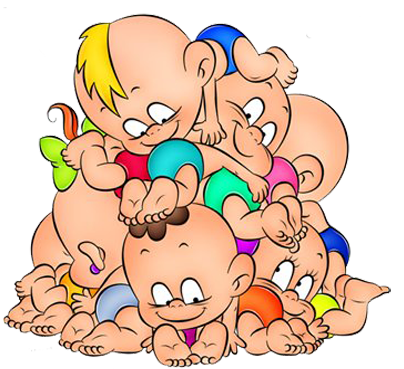 Дуже часто в карточці розвитку дитини зустрічається записи – група здоров’я І (ІІ,ІІ, ІV). Батьки дуже часто цікавляться: що це?		Група здоров’я – це шкала оцінки здоров’я і розвитку дитини з врахуванням всіх факторів ризику, які впливали, впливають і прогнозуються на майбутнє.		Групу здоров’я визначає лікар за шістьма чітко встановленими критеріями. Першим оцінюють спадковість дитини – наявність в роду спадкових захворювань, схильність дитини до них.Важливим для оцінки групи здоров’я буде і те, як протікала вагітність, пологи і перший місяць життя. Лікар записує від якої вагітності малюк, чи хворіла мама під час вагітності, чи були ускладнення після пологів і чим хворіла дитина на протязі періоду новонародженності.Другим фактором є фізичний розвиток дитини – ріст, вага, окружність голови, грудної клітки. Лікар виміряє всі параметри, порівняє з спеціальними таблицями та оцінить чи відповідає розвиток дитини її віку, чи немає відхилень.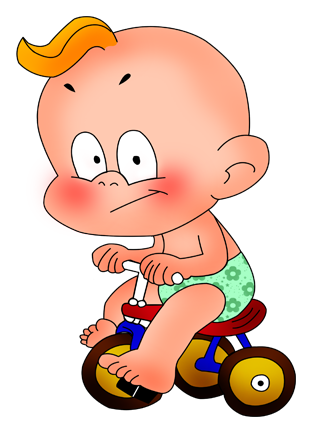 Поряд з цим оцінюється і третій критерій – нервово-психічний розвиток, тобто, що дитина вміє робити, як розвивається мова, комунікативні навички.П’ятим критерієм оцінки є поведінка дитини, як важливий показник його фізичного і психічного розвитку. Тут враховується , як дитина спить, їсть, спілкується з дорослими і дітьми, темперамент дитини, емоційність, наявність шкідливих звичок.Останнім критерієм для оцінки є наявність у дитини хронічних захворювань чи пороків розвитку, які можуть заважати життю дитини чи впливати на її здоров’я.На основі цих факторів лікар встановить групу здоров’я:До І групи відносяться абсолютно здорові діти, на жаль таких дітей мало.До ІІ групи відносять здорових дітей, але з деякими похибками: Група «А» - це здорові малюки, в яких відмічаються фактори ризику по першій чи другій групі, тобто несприятлива спадковість, вагітність чи  пологи.Група «В» - група дітей які підлягають ризику хронічних захворювань, вони часто хворіють, мають функціональні відхилення.Інші групи  - це хворі діти з хронічною патологією, пороками розвитку в стані компенсації ІІІ група, субкомпенсації – ІV група та декомпенсації – V група.Таких дітей педіатри ставлять на диспансерний облік, розробляють для них різні оздоровчі заходи та спостерігають їх більш частіше.В залежності від захворювання та тяжкості перебігу хвороби, дітям ІІІ, ІV групи здоров’я можуть рекомендувати зниження навчальних навантажень та домашнє навчання.   